蘭陽女中人文行動考察北管團的運作模式-以頂埔集蘭社為例組員:1年12班10號 林有容1年12班23號 楊子芃1年12班24號 劉映彤指導老師:朱志謀老師一 過程訪前準備: 選定主題、蒐集相關資料、規劃訪問    &問題訪問過程: 前往頭城頂埔集蘭社、實際訪問、文   字&照片記錄資料統整: 資料整理、撰寫報告二 研究動機＆目的  組員中有人練過北管，跟一般國樂、絲竹樂的自由程度相差許多，因而想要有更深入的了解，且大眾對北管會有一些刻板印象，像是廟會、陣頭等吵雜的印象。所以我們想透過了解北管樂團的運作模式，讓大家更加認識北管文化。（以頭城頂埔集蘭社為例）三 頂埔集蘭社  頂埔集蘭社為頂埔自庄子弟團，昭和8年（1933）日日新報中就有關於「頂埔集蘭社」的記載。於 2016 年由頭城在地青年重振，將老子弟團以嶄新的面貌向大眾展現，並展開北管傳習課程，使這項傳統技藝得以傳承。四  頂埔集蘭社招集人-梁鈜傑先生  從小接觸各式廟會活動，16歲重啟頭城北管文化，現為頂埔集蘭社召集人。(算是家族事業)五 認識北管  （一）北管為臺灣一種漢族傳統音樂、歌曲及戲劇表演的籠統範疇。北管音樂常見於迎神賽會、陣頭，乃至於傳統或現代布袋戲表演中。北管借用中國北方音樂戲劇元素。與臺灣來自閩南地區（泉州、廈門）的南管互為對應，因而得名北管。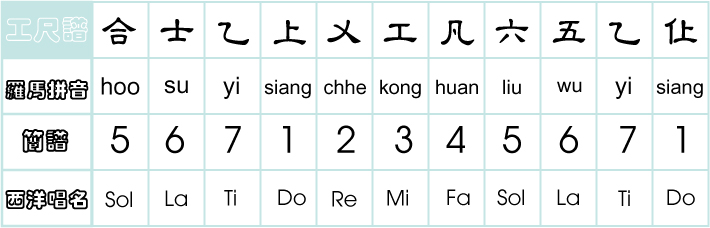 隨同神明的出巡而出陣表演，可能加上神將隊，甚至是舞龍舞獅等各式陣頭。是各子弟團展現財力及實力的時機，常添購各種豪華的道具，例如彩牌、彩旗、鼓亭等。                                                 六 福祿派V.S.西皮派(頂埔集蘭社為福祿派)七 問題 (訪談問答)  Q1 頂埔集蘭社通常在什麼時候演出？  A1 廟會、神誕。當地（頭城）的大活動只有四年        一次的「頂埔王爺誕辰」遶境，主要     是給其他縣市的樂團調人。  Q2 從接單到演出，要準備的流程？  A2 平日練習＞接單＞打電話調人＞把樂器和道具      搬到演出場地＞演出  Q3 頂埔蘭集社的年齡分佈？  A3 不分年齡，只要有興趣都能參與!  Q4 道具和樂器都放在哪裡？  A4 放召集人家，一個叫「籠」的木盒，防蟲蛀。  Q5 在這過程有什麼困難？  A5 (1)練習的時候打擾到鄰居，會被投訴        (2)被投訴之後找不到練習地點          (3)要學的東西很多，而且有難度，能堅持下來              的人不多八 心得林有容:  在這次的人文行動考察中，我對北管有了截然不同的改觀。之前我也演奏過北管的樂曲，但只是覺得嘈雜而已。聽了梁鈜傑先生的解說，我感受到他們對北管的熱忱、熱愛，也能理解他們現今的艱辛。現在的人大多對傳統事物沒什麼興趣，對這些團體更是不利，能夠堅持真的需要莫大的勇氣與決心。這次活動我因為個人原因沒能參與很多過程，對組員特別抱歉，但在整理資料時依然學到許多。以後再次聽到北管樂曲時，希望大家用另一種看法去看待。楊子芃:決定要做這主題之後，便開始聯絡訪談對象，對不善交際的我來說這個舉動是跨出了一大步。訪談過程中時間、語速、語氣的拿捏也必須花心思注意，非常有挑戰性。這次幸運的能夠親眼見到具有年代感及故事性的樂器和道具，並傾聽一位重振北管文化的青年訴說對北管的熱忱。採訪後將資料大致整理後交給同學製作簡報，之後再細修調整，看到初成品能發現自己與同學處理資料和呈現方式各有不同，大家集思廣益，總能激發出不同想法。是個寶貴的經驗。劉映彤:  其實北管不是大家所想的那種8+9，他是一種文化的傳承。在頂埔集蘭社，大家都是喜愛音樂才聚在一起的，經由這次的訪問，能感受到他們的不易，像是練習的時候有可能被檢舉...也感受到了他們對北管的熱愛和堅持，這種精神值得我們學習。也非常感謝梁鈜傑老師能接受我們的訪問，非常有耐心，能把我們所問的問題全部都回答。希望這次的報告能讓大家更了解北管文化!分工林有容：文字檔製作、細修簡報楊子芃：洽談採訪對象＋筆記、細修文字檔及簡報劉映彤：簡報製作、採訪問題發想樂團名稱供奉神祇領奏樂器福祿派oo社西秦王爺椰胡（椰殼製）西皮派oo堂、軒、園田都元帥京胡（竹製）